Publicado en  el 14/07/2016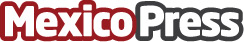 Reglas para una alimentación balanceada Está comprobado científicamente que al consumir en conjunto algunos alimentos se generan trastornos en nuestro organismo: fermentaciones, malas digestiones, eructos, acidez y hasta ciertas sustancias que nos intoxican. Y que esos mismos alimentos, ingeridos solos o bien combinados con otros, son excelentes para nuestra correcta nutriciónDatos de contacto:Nota de prensa publicada en: https://www.mexicopress.com.mx/reglas-para-una-alimentacion-balanceada_1 Categorías: Nacional Medicina Nutrición http://www.mexicopress.com.mx